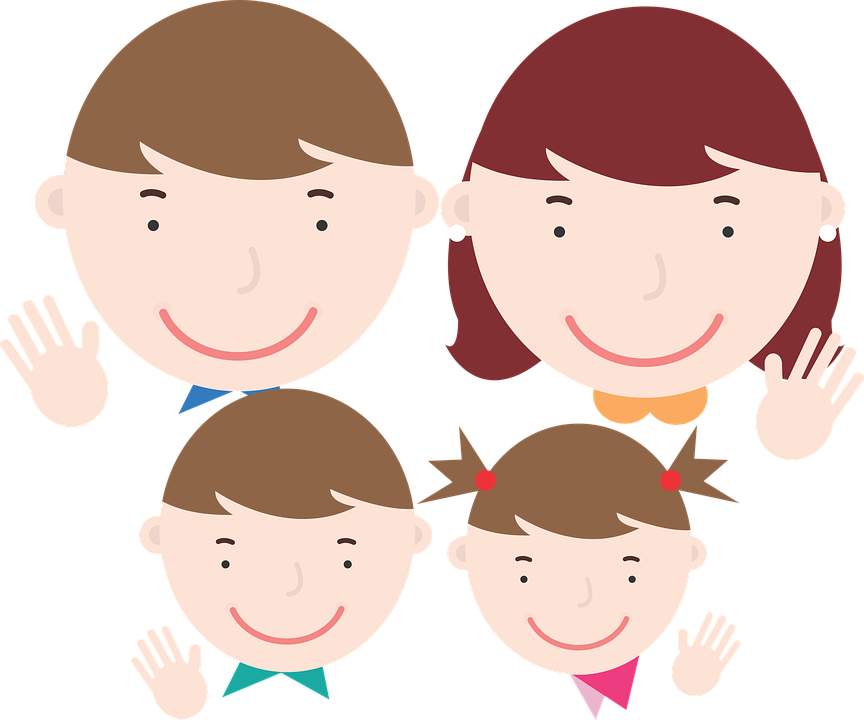 a family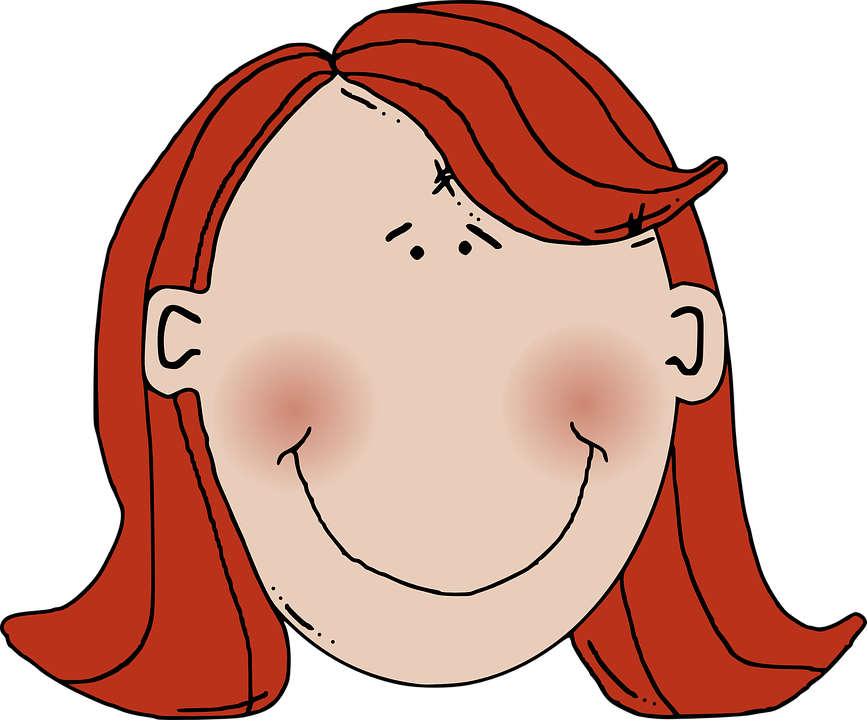 a mum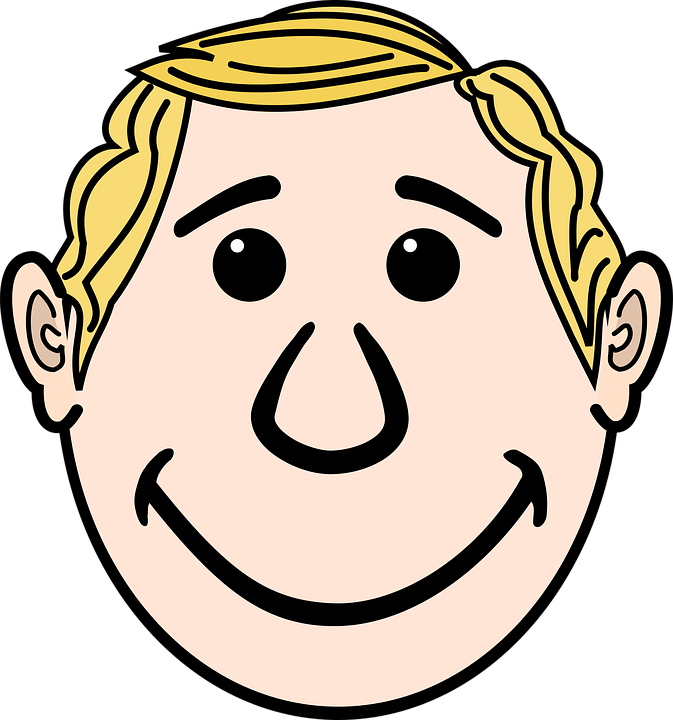 a dad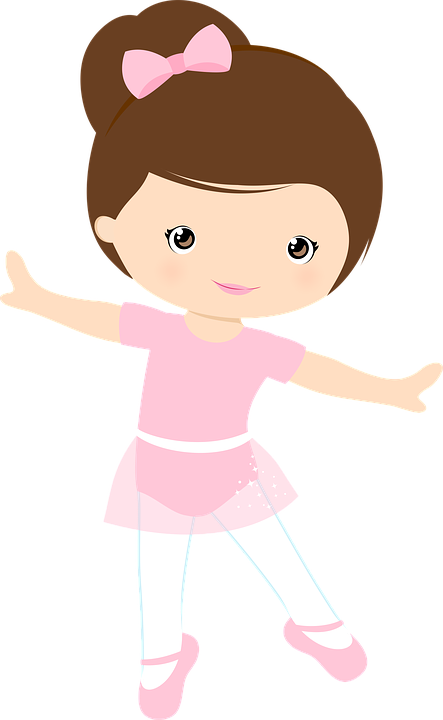 a sister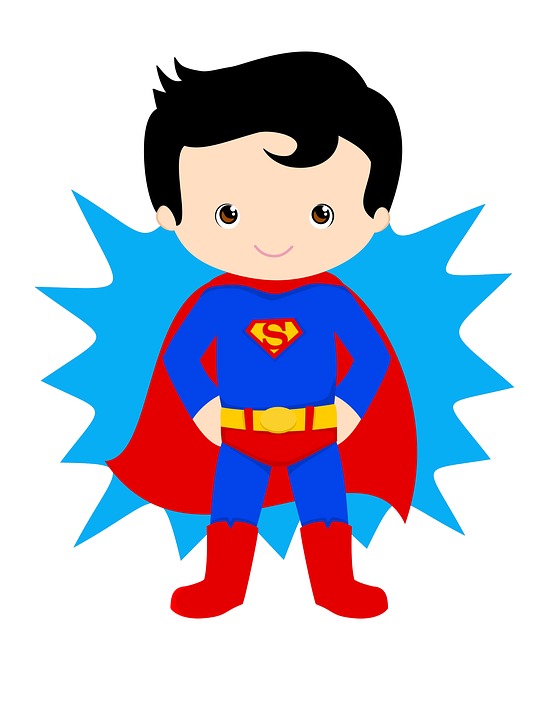 a brother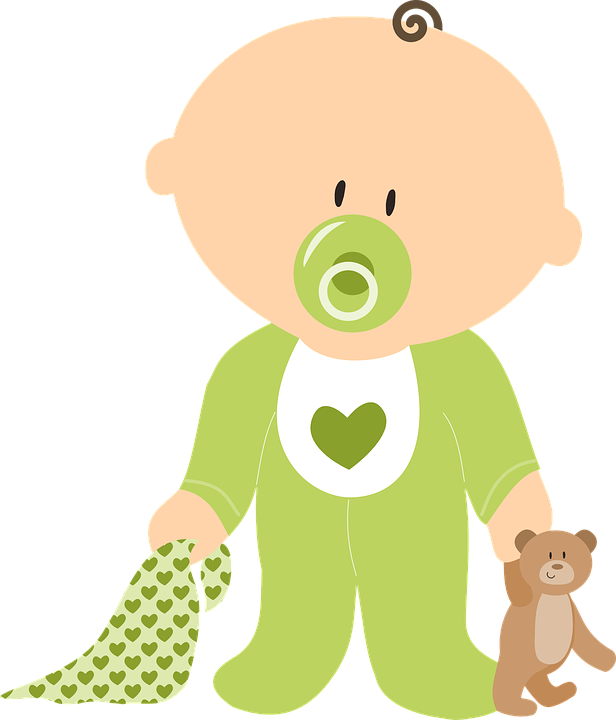 a baby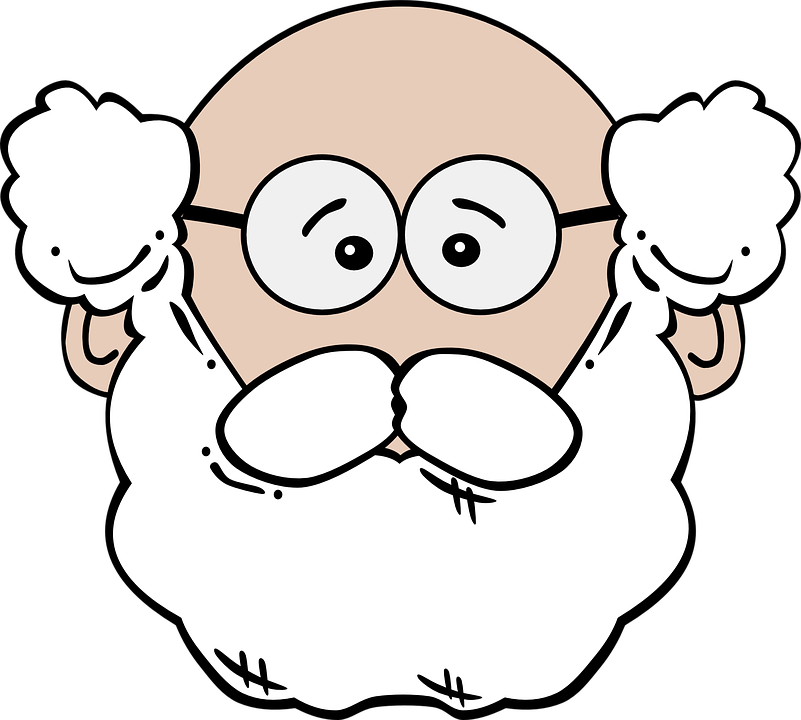 old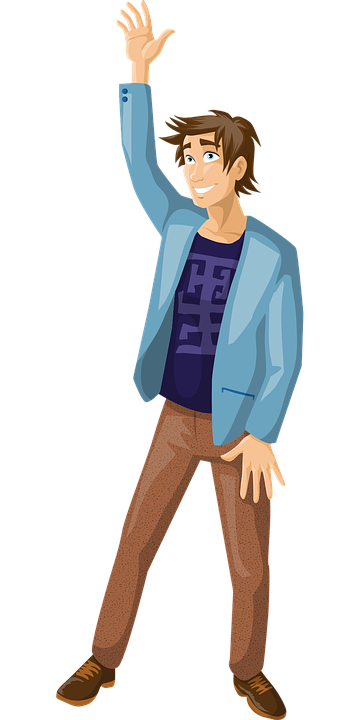 young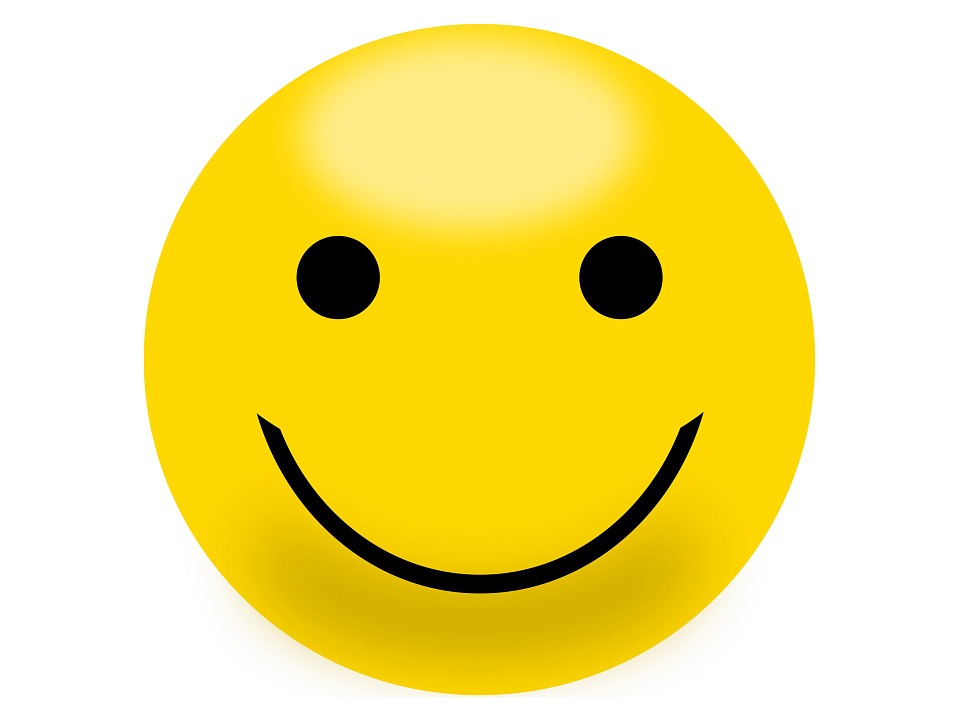 happy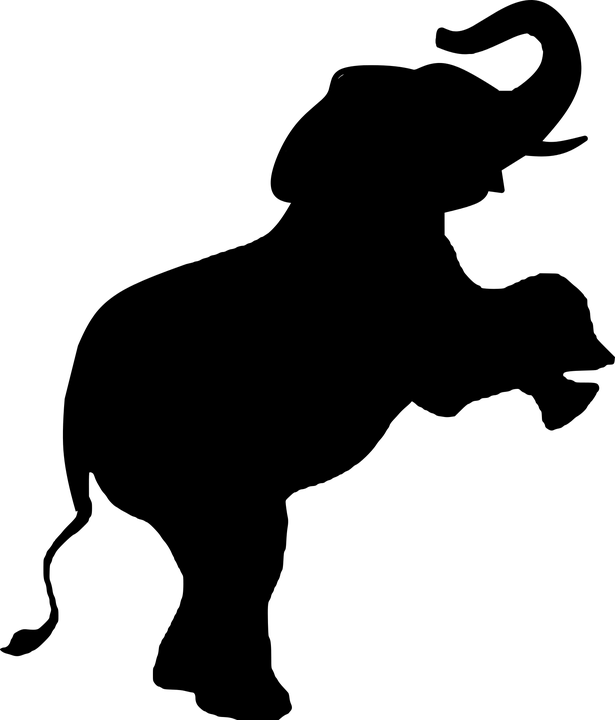 big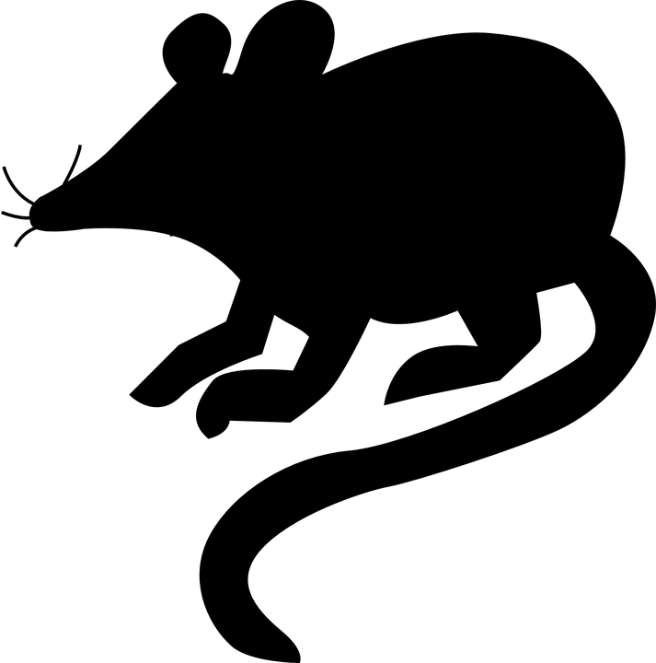 small